การจ่ายเบี้ยยังชีพผู้สูงอายุ ประจำปีงบประมาณ พ.ศ. 2562 จ่ายเป็น เงินสดหรือ โอนเข้าบัญชีธนาคาร  ตามที่ผู้สูงอายุได้แจ้งความประสงค์ไว้ ภายในวันที่ 10 ของเดือน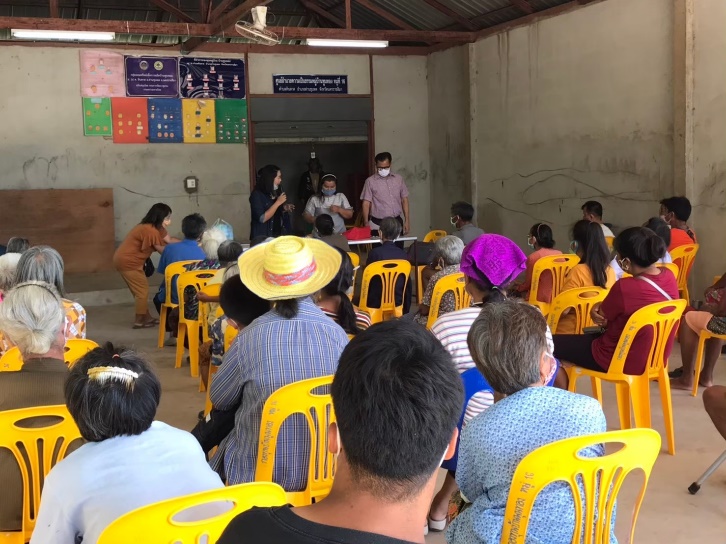 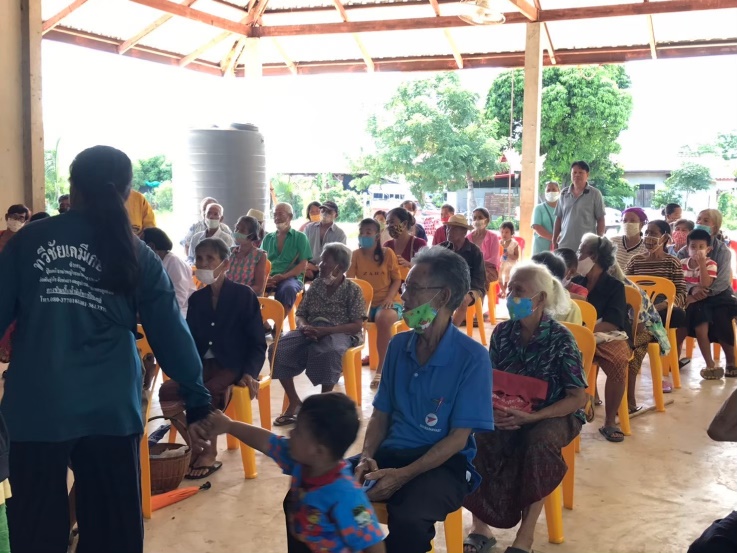 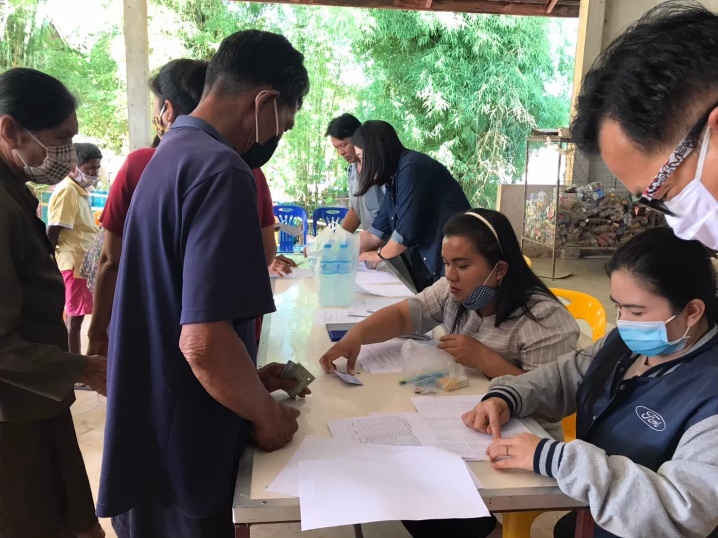 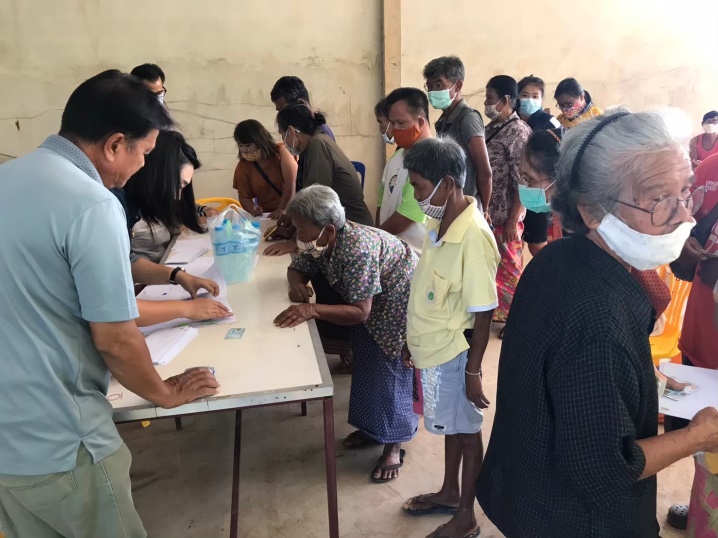 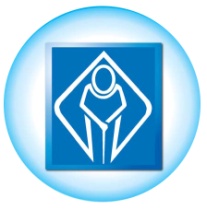 สัญลักษณ์ผู้สูงอายุการจ่ายเบี้ยยังชีพผู้พิการ ประจำปีงบประมาณ พ.ศ. 2562 จ่ายเป็น เงินสดหรือ โอนเข้าบัญชีธนาคาร  ตามที่ผู้พิการได้แจ้งความประสงค์ไว้ ภายในวันที่ 10 ของเดือน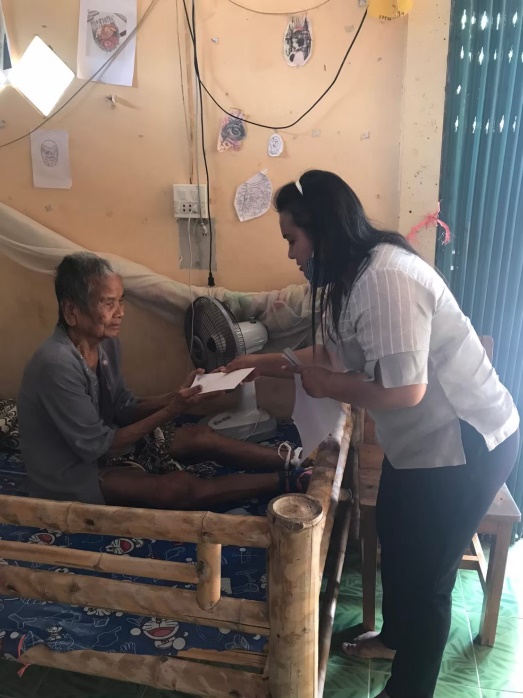 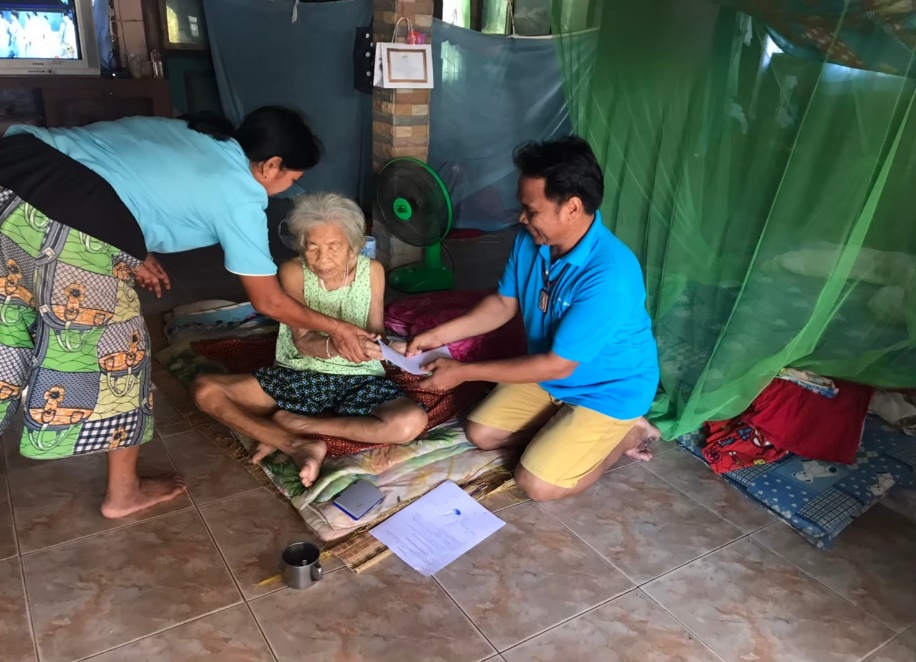 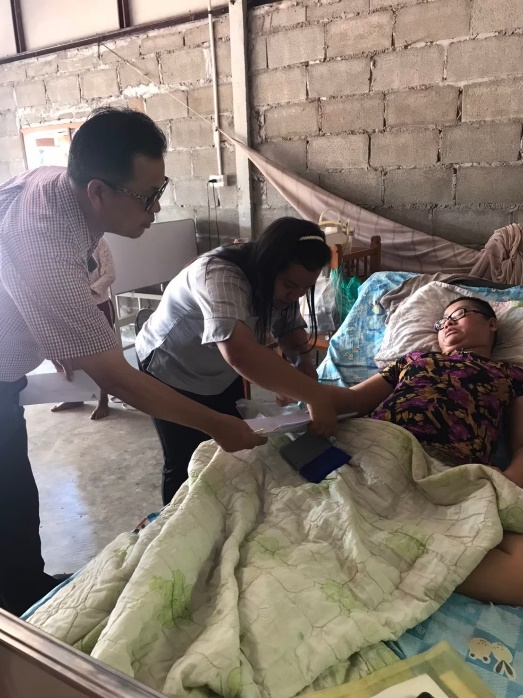 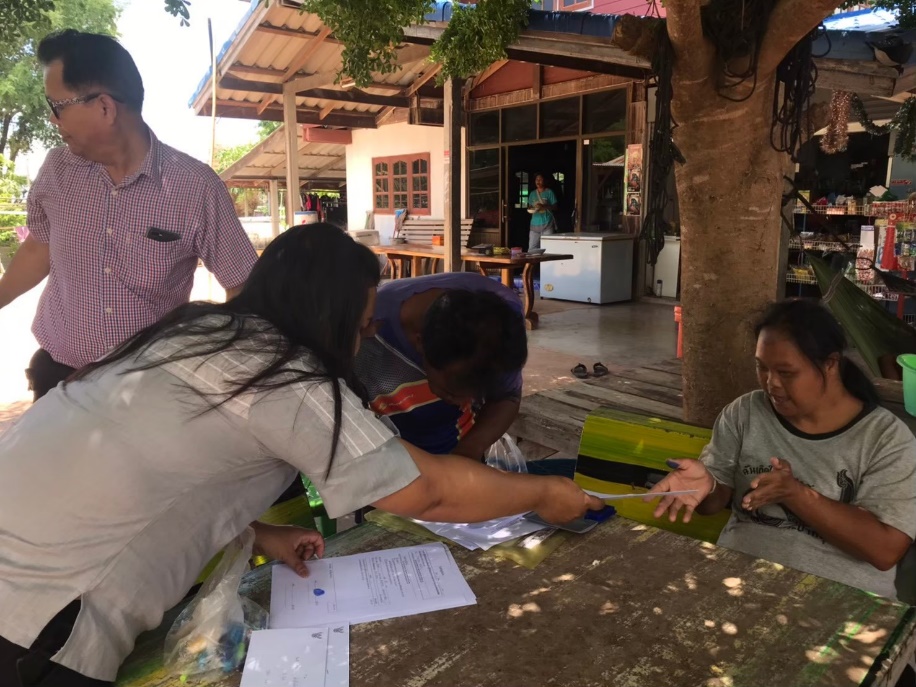 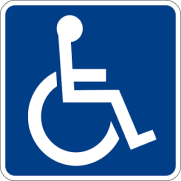 สัญลักษณ์คนพิการการจ่ายเบี้ยยังชีพผู้ป่วยเอดส์ ประจำปีงบประมาณ พ.ศ. 2562       จ่ายเป็นเงินสด ตามที่ผู้ป่วยเอดส์ได้แจ้งความประสงค์ไว้ ภายในวันที่ 10 ของเดือน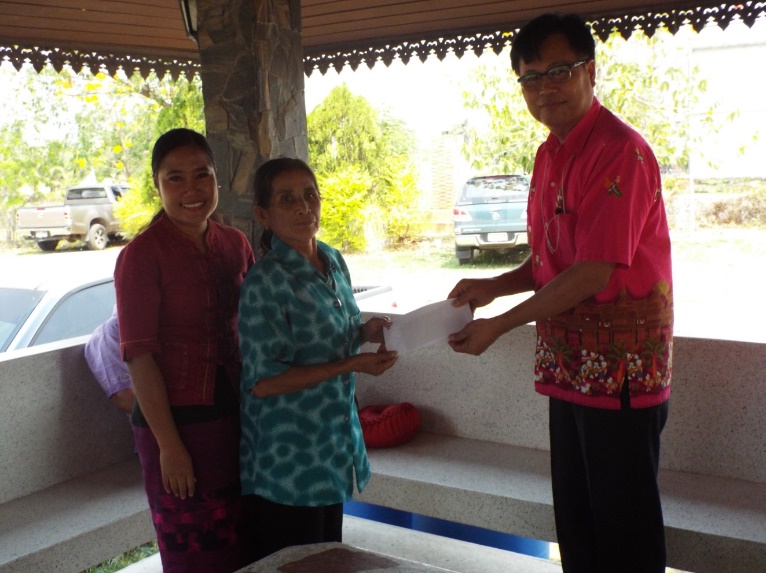 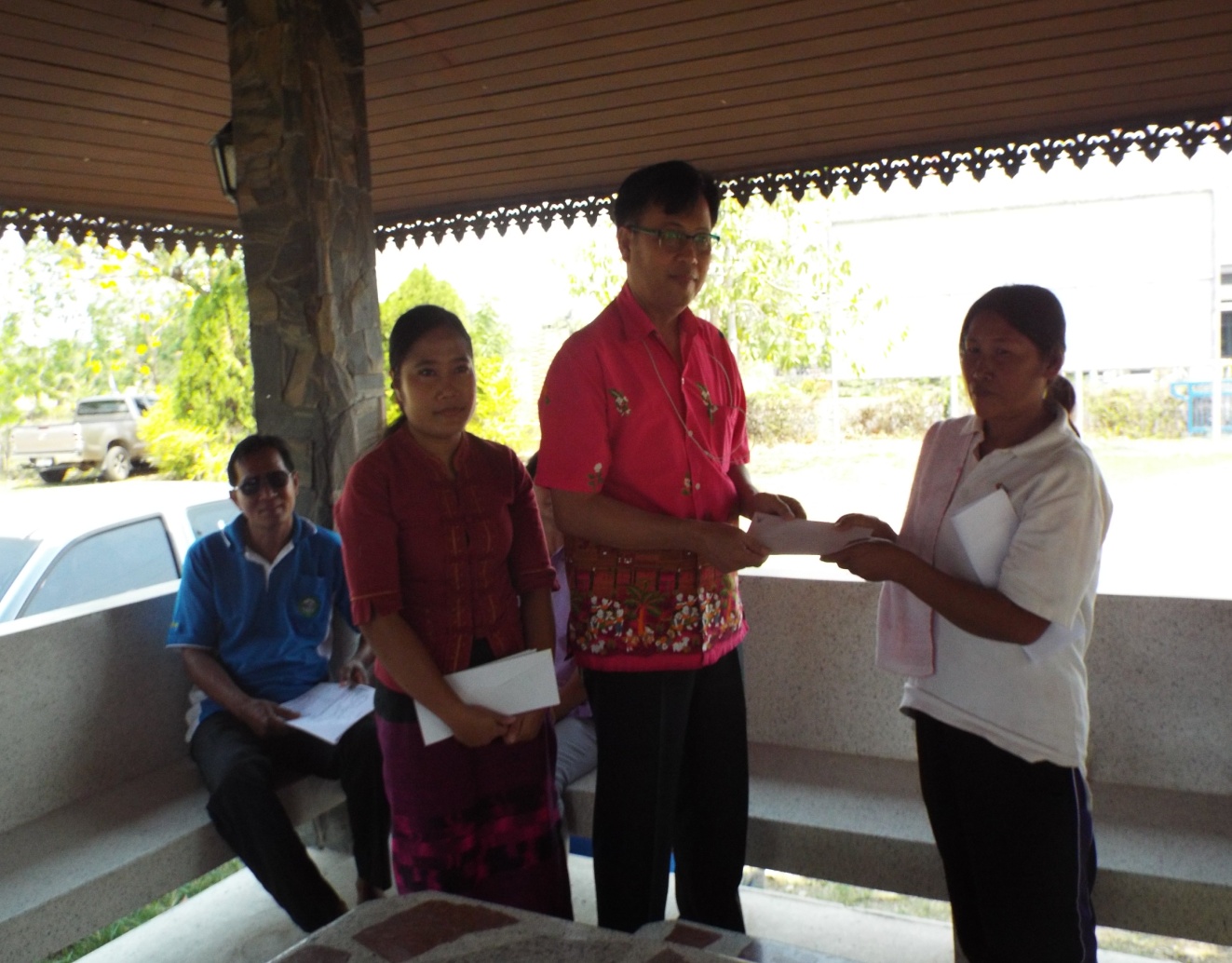 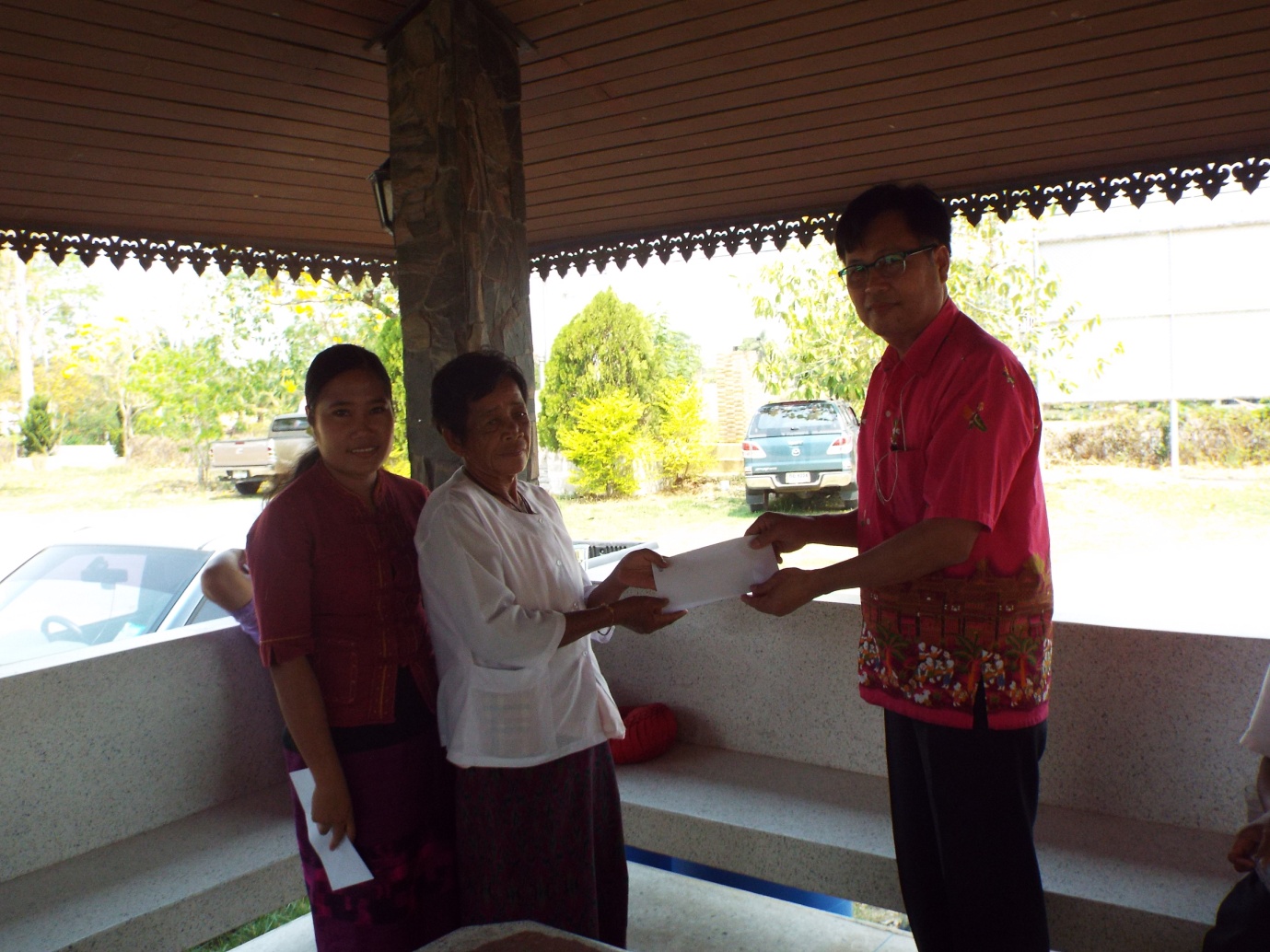 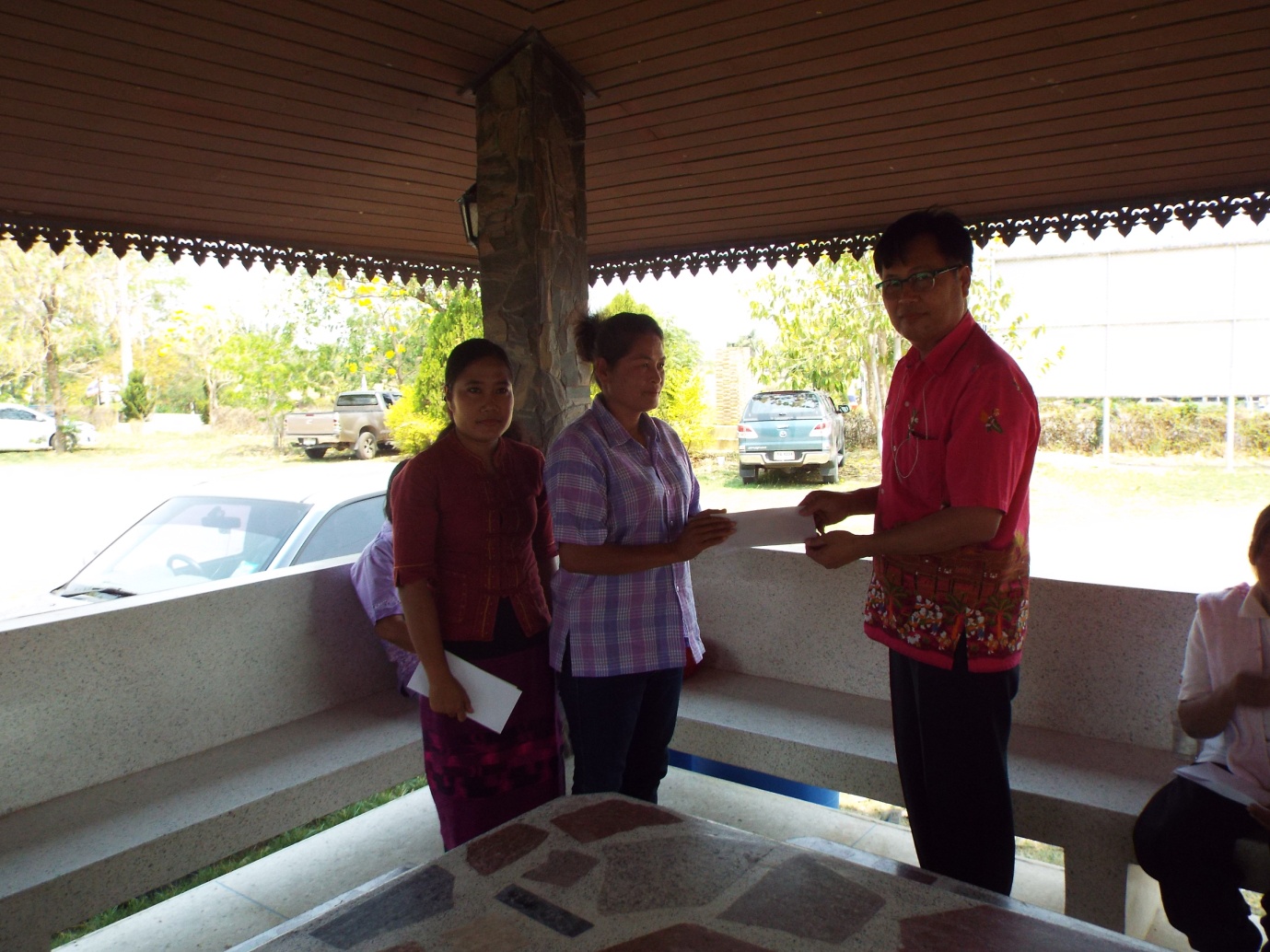 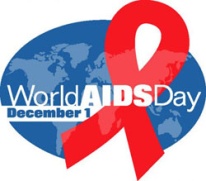 สัญลักษณ์วันเอดส์โลก